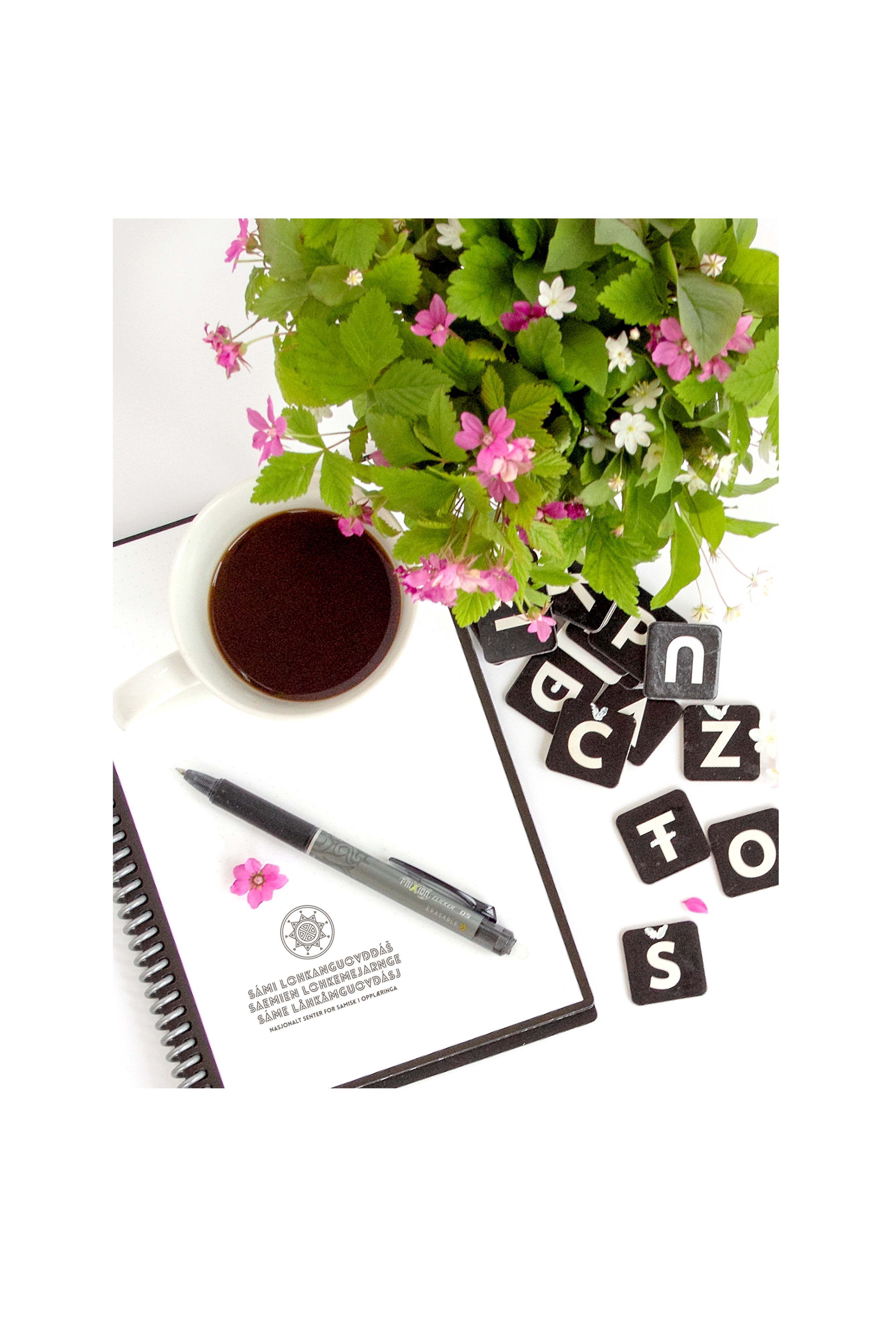 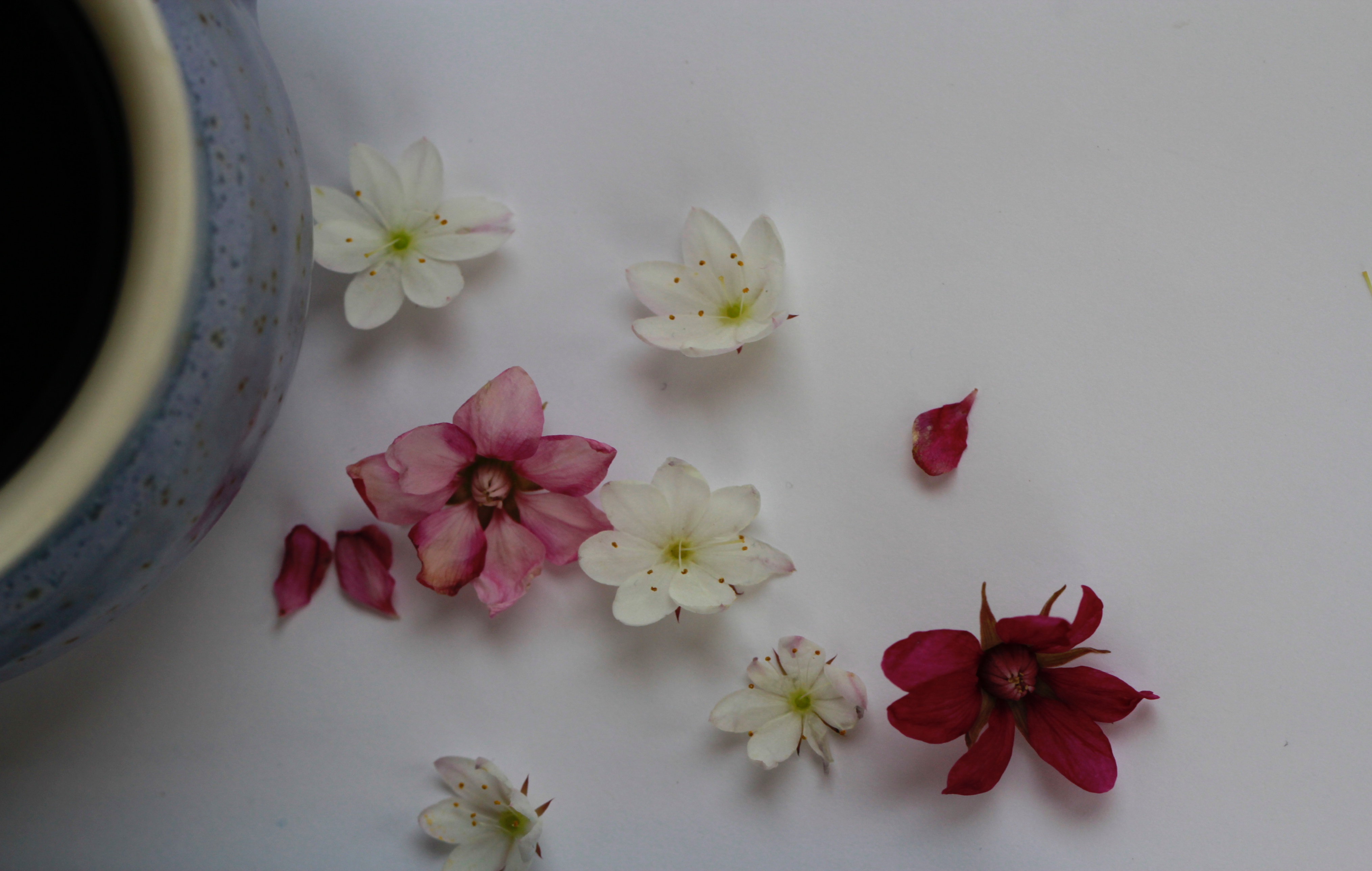 w